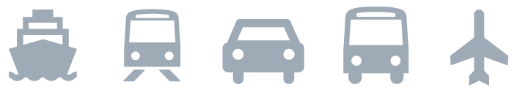 مخطط رحلة من 5 أياماليوم1الوجهة: [أين ستسافر؟]أين تأكل: [ما هو الإفطار؟]ما يجب القيام به: [هل حصلت على تذاكر لحضور عرض رائع؟]أين تقيم: [شاطئ بنغلو أو أريكة الصديق؟]كيف تصل إلى هناك: [الطائرة أو القطار أو GPS؟]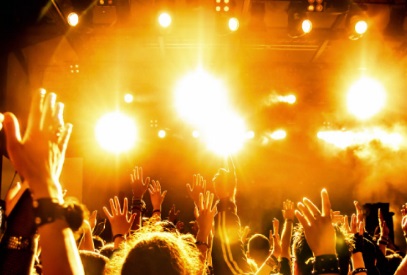 اليوم2[لاستبدال نص أي عنصر نائب (كهذا)، ما عليك سوى تحديد سطر النص أو فقرته وبدء الكتابة. للحصول على أفضل النتائج، لا تقم بتضمين مسافة على يسار الأحرف أو يمينها عند التحديد.]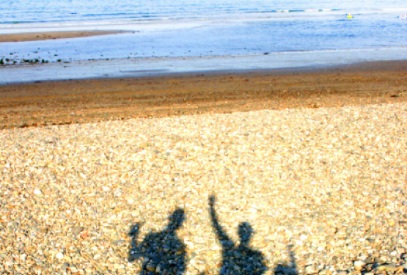 اليوم3[لاستبدال العنصر النائب بالصورة الخاصة بك، احذفه. بعد ذلك، في علامة التبويب "إدراج" من الشريط، انقر فوق "صورة".]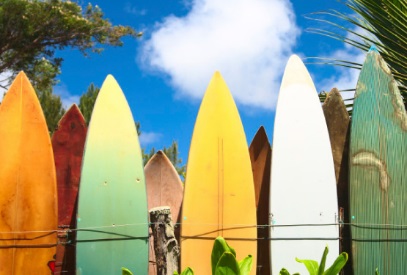 اليوم4الوجهة: [أين ستسافر؟]أين تأكل: [ما هو الإفطار؟]ما يجب القيام به: [هل حصلت على تذاكر لحضور عرض رائع؟]أين تقيم: [شاطئ بنغلو أو أريكة الصديق؟]كيف تصل إلى هناك: [الطائرة أو القطار أو GPS؟]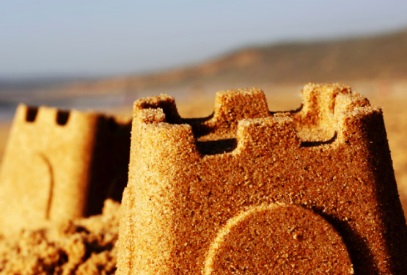 اليوم5الوجهة: [أين ستسافر؟]أين تأكل: [ما هو الإفطار؟]ما يجب القيام به: [هل حصلت على تذاكر لحضور عرض رائع؟]أين تقيم: [شاطئ بنغلو أو أريكة الصديق؟]كيف تصل إلى هناك: [الطائرة أو القطار أو GPS؟]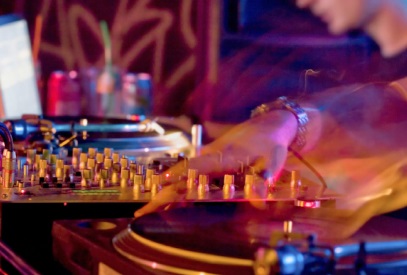 